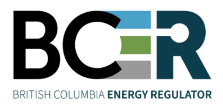 FACILITY PERMIT APPLICATIONSCHEDULE 3 –WASTE REGISTRATION REPORTPhysical Address: 6534 Airport Road,
Fort St. John, B.C.
Mailing Address: 6534 100th Ave, Fort St. John, B.C. V1J 8C5
Phone: (250) 794-5200FACILITY PERMIT APPLICATIONSCHEDULE 3 –WASTE REGISTRATION REPORTPhysical Address: 6534 Airport Road,
Fort St. John, B.C.
Mailing Address: 6534 100th Ave, Fort St. John, B.C. V1J 8C5
Phone: (250) 794-5200FACILITY PERMIT APPLICATIONSCHEDULE 3 –WASTE REGISTRATION REPORTPhysical Address: 6534 Airport Road,
Fort St. John, B.C.
Mailing Address: 6534 100th Ave, Fort St. John, B.C. V1J 8C5
Phone: (250) 794-5200FACILITY PERMIT APPLICATIONSCHEDULE 3 –WASTE REGISTRATION REPORTPhysical Address: 6534 Airport Road,
Fort St. John, B.C.
Mailing Address: 6534 100th Ave, Fort St. John, B.C. V1J 8C5
Phone: (250) 794-5200FACILITY PERMIT APPLICATIONSCHEDULE 3 –WASTE REGISTRATION REPORTPhysical Address: 6534 Airport Road,
Fort St. John, B.C.
Mailing Address: 6534 100th Ave, Fort St. John, B.C. V1J 8C5
Phone: (250) 794-5200FACILITY PERMIT APPLICATIONSCHEDULE 3 –WASTE REGISTRATION REPORTPhysical Address: 6534 Airport Road,
Fort St. John, B.C.
Mailing Address: 6534 100th Ave, Fort St. John, B.C. V1J 8C5
Phone: (250) 794-5200FACILITY PERMIT APPLICATIONSCHEDULE 3 –WASTE REGISTRATION REPORTPhysical Address: 6534 Airport Road,
Fort St. John, B.C.
Mailing Address: 6534 100th Ave, Fort St. John, B.C. V1J 8C5
Phone: (250) 794-5200FACILITY PERMIT APPLICATIONSCHEDULE 3 –WASTE REGISTRATION REPORTPhysical Address: 6534 Airport Road,
Fort St. John, B.C.
Mailing Address: 6534 100th Ave, Fort St. John, B.C. V1J 8C5
Phone: (250) 794-5200Date ReceivedDate ReceivedDate ReceivedDate ReceivedFOR FURTHER INSTRUCTIONS, REFER TO THE OIL AND GAS OPERATIONS MANUAL.THIS IS AN AUDITABLE DOCUMENT.FOR FURTHER INSTRUCTIONS, REFER TO THE OIL AND GAS OPERATIONS MANUAL.THIS IS AN AUDITABLE DOCUMENT.FOR FURTHER INSTRUCTIONS, REFER TO THE OIL AND GAS OPERATIONS MANUAL.THIS IS AN AUDITABLE DOCUMENT.FOR FURTHER INSTRUCTIONS, REFER TO THE OIL AND GAS OPERATIONS MANUAL.THIS IS AN AUDITABLE DOCUMENT.FOR FURTHER INSTRUCTIONS, REFER TO THE OIL AND GAS OPERATIONS MANUAL.THIS IS AN AUDITABLE DOCUMENT.FOR FURTHER INSTRUCTIONS, REFER TO THE OIL AND GAS OPERATIONS MANUAL.THIS IS AN AUDITABLE DOCUMENT.FOR FURTHER INSTRUCTIONS, REFER TO THE OIL AND GAS OPERATIONS MANUAL.THIS IS AN AUDITABLE DOCUMENT.FOR FURTHER INSTRUCTIONS, REFER TO THE OIL AND GAS OPERATIONS MANUAL.THIS IS AN AUDITABLE DOCUMENT.FOR FURTHER INSTRUCTIONS, REFER TO THE OIL AND GAS OPERATIONS MANUAL.THIS IS AN AUDITABLE DOCUMENT.FOR FURTHER INSTRUCTIONS, REFER TO THE OIL AND GAS OPERATIONS MANUAL.THIS IS AN AUDITABLE DOCUMENT.FOR FURTHER INSTRUCTIONS, REFER TO THE OIL AND GAS OPERATIONS MANUAL.THIS IS AN AUDITABLE DOCUMENT.FOR FURTHER INSTRUCTIONS, REFER TO THE OIL AND GAS OPERATIONS MANUAL.THIS IS AN AUDITABLE DOCUMENT.FOR FURTHER INSTRUCTIONS, REFER TO THE OIL AND GAS OPERATIONS MANUAL.THIS IS AN AUDITABLE DOCUMENT.FOR FURTHER INSTRUCTIONS, REFER TO THE OIL AND GAS OPERATIONS MANUAL.THIS IS AN AUDITABLE DOCUMENT.FOR FURTHER INSTRUCTIONS, REFER TO THE OIL AND GAS OPERATIONS MANUAL.THIS IS AN AUDITABLE DOCUMENT.THIS FORM IS TO BE FILLED OUT IN ACCORDANCE WITH SECTION 6 OF THE OIL AND GAS WASTE REGULATION.THIS FORM IS TO BE FILLED OUT IN ACCORDANCE WITH SECTION 6 OF THE OIL AND GAS WASTE REGULATION.THIS FORM IS TO BE FILLED OUT IN ACCORDANCE WITH SECTION 6 OF THE OIL AND GAS WASTE REGULATION.THIS FORM IS TO BE FILLED OUT IN ACCORDANCE WITH SECTION 6 OF THE OIL AND GAS WASTE REGULATION.THIS FORM IS TO BE FILLED OUT IN ACCORDANCE WITH SECTION 6 OF THE OIL AND GAS WASTE REGULATION.THIS FORM IS TO BE FILLED OUT IN ACCORDANCE WITH SECTION 6 OF THE OIL AND GAS WASTE REGULATION.THIS FORM IS TO BE FILLED OUT IN ACCORDANCE WITH SECTION 6 OF THE OIL AND GAS WASTE REGULATION.THIS FORM IS TO BE FILLED OUT IN ACCORDANCE WITH SECTION 6 OF THE OIL AND GAS WASTE REGULATION.THIS FORM IS TO BE FILLED OUT IN ACCORDANCE WITH SECTION 6 OF THE OIL AND GAS WASTE REGULATION.THIS FORM IS TO BE FILLED OUT IN ACCORDANCE WITH SECTION 6 OF THE OIL AND GAS WASTE REGULATION.THIS FORM IS TO BE FILLED OUT IN ACCORDANCE WITH SECTION 6 OF THE OIL AND GAS WASTE REGULATION.THIS FORM IS TO BE FILLED OUT IN ACCORDANCE WITH SECTION 6 OF THE OIL AND GAS WASTE REGULATION.THIS FORM IS TO BE FILLED OUT IN ACCORDANCE WITH SECTION 6 OF THE OIL AND GAS WASTE REGULATION.THIS FORM IS TO BE FILLED OUT IN ACCORDANCE WITH SECTION 6 OF THE OIL AND GAS WASTE REGULATION.THIS FORM IS TO BE FILLED OUT IN ACCORDANCE WITH SECTION 6 OF THE OIL AND GAS WASTE REGULATION.REGULATOR USE ONLYREGULATOR USE ONLYREGULATOR USE ONLYREGULATOR USE ONLYREGULATOR USE ONLYREGULATOR USE ONLYREGULATOR USE ONLYREGULATOR USE ONLYREGULATOR USE ONLYREGULATOR USE ONLYREGULATOR USE ONLYREGULATOR USE ONLYREGULATOR USE ONLYREGULATOR USE ONLYARegulator File No. or AD No.: Regulator File No. or AD No.: Regulator File No. or AD No.: Document No.: Document No.: Document No.: Document No.: Document No.: Document No.: Document No.: Document No.: Application Fee: $Application Fee: $Application Fee: $Application Fee: $Facility Code:Facility Code:Facility Code:Job No.:Job No.:Job No.:Job No.:Job No.:Job No.:Job No.:Job No.:ADMINISTRATIONADMINISTRATIONADMINISTRATIONADMINISTRATIONADMINISTRATIONADMINISTRATIONADMINISTRATIONADMINISTRATIONADMINISTRATIONADMINISTRATIONADMINISTRATIONADMINISTRATIONADMINISTRATIONADMINISTRATIONBApplicant Company Name:Applicant Company Name:Applicant Company Name:Applicant Company Name:Applicant Company Name:Applicant Company Name:Applicant Company Name:Applicant Company Name:Applicant Company Name:Applicant Company Name:Applicant Company Name:Well Permit No.:Well Permit No.:Well Permit No.:Well Permit No.:Address:Address:Address:Address:City, Province, Postal Code:City, Province, Postal Code:City, Province, Postal Code:City, Province, Postal Code:City, Province, Postal Code:City, Province, Postal Code:City, Province, Postal Code:City, Province, Postal Code:City, Province, Postal Code:City, Province, Postal Code:City, Province, Postal Code:Contact:Contact:Contact:Contact:Contact:Contact:Contact:Contact:Title:Title:Title:Title:Title:Title:Title:Phone:Phone:Fax:Fax:Fax:Fax:Fax:Fax:Email:Email:Email:Email:Email:Email:Email:Local (Field) Company Name:Local (Field) Company Name:Local (Field) Company Name:Local (Field) Company Name:Local (Field) Company Name:Local (Field) Company Name:Local (Field) Company Name:Local (Field) Company Name:Local (Field) Company Name:Local (Field) Company Name:Local (Field) Company Name:Local (Field) Company Name:Local (Field) Company Name:Local (Field) Company Name:Local (Field) Company Name:Address:Address:Address:Address:City, Province, Postal Code:City, Province, Postal Code:City, Province, Postal Code:City, Province, Postal Code:City, Province, Postal Code:City, Province, Postal Code:City, Province, Postal Code:City, Province, Postal Code:City, Province, Postal Code:City, Province, Postal Code:City, Province, Postal Code:Contact:Contact:Contact:Contact:Contact:Contact:Contact:Contact:Title:Title:Title:Title:Title:Title:Title:Phone:Phone:Fax:Fax:Fax:Fax:Fax:Fax:Email:Email:Email:Email:Email:Email:Email:APPLICATION INFORMATIONAPPLICATION INFORMATIONAPPLICATION INFORMATIONAPPLICATION INFORMATIONAPPLICATION INFORMATIONAPPLICATION INFORMATIONAPPLICATION INFORMATIONAPPLICATION INFORMATIONAPPLICATION INFORMATIONAPPLICATION INFORMATIONAPPLICATION INFORMATIONAPPLICATION INFORMATIONAPPLICATION INFORMATIONAPPLICATION INFORMATIONCReport TypeReport TypeReport TypeReport TypeReport TypeReport TypeReport TypeReport TypeReport TypeReport TypeReport TypeReport TypeReport TypeReport TypeReport Type  Initial Registration Report  Initial Registration Report  Initial Registration Report  Initial Registration Report  Initial Registration Report  Initial Registration Report  Initial Registration Report  Initial Registration Report  Initial Registration Report  Initial Registration Report  Initial Registration Report  Initial Registration Report  Initial Registration Report  Initial Registration Report  Initial Registration Report	Is there an Environmental Management Act Permit for this site?	Is there an Environmental Management Act Permit for this site?	Is there an Environmental Management Act Permit for this site?	Is there an Environmental Management Act Permit for this site?	Is there an Environmental Management Act Permit for this site?	Is there an Environmental Management Act Permit for this site?	Is there an Environmental Management Act Permit for this site?	Is there an Environmental Management Act Permit for this site?	Is there an Environmental Management Act Permit for this site? Yes No No No No No	If Yes; Permit No.:  PA -	If Yes; Permit No.:  PA -	If Yes; Permit No.:  PA -	If Yes; Permit No.:  PA -	If Yes; Permit No.:  PA -Date facility commenced operation:Date facility commenced operation:Date facility commenced operation:Date facility commenced operation:Date facility commenced operation:Date facility commenced operation:Date facility commenced operation:Date facility commenced operation:(YY/MM/DD)(YY/MM/DD)  Revised Registration Report  Revised Registration Report  Revised Registration Report  Revised Registration Report  Revised Registration Report  Revised Registration Report  Revised Registration ReportBC Environment File No.:BC Environment File No.:BC Environment File No.:BC Environment File No.:BC Environment File No.:BC Environment File No.:BC Environment File No.:BC Environment File No.:	Date of last report:	Date of last report:	Date of last report:	Date of last report:	Date of last report:	Date of last report:	Date of last report:Date Facility Modified:Date Facility Modified:Date Facility Modified:Date Facility Modified:Date Facility Modified:Date Facility Modified:(YY/MM/DD)(YY/MM/DD)	For a revised report, complete ALL sections where there is a ‘substantive change’, as defined in the Oil and Gas Waste 	Regulation	For a revised report, complete ALL sections where there is a ‘substantive change’, as defined in the Oil and Gas Waste 	Regulation	For a revised report, complete ALL sections where there is a ‘substantive change’, as defined in the Oil and Gas Waste 	Regulation	For a revised report, complete ALL sections where there is a ‘substantive change’, as defined in the Oil and Gas Waste 	Regulation	For a revised report, complete ALL sections where there is a ‘substantive change’, as defined in the Oil and Gas Waste 	Regulation	For a revised report, complete ALL sections where there is a ‘substantive change’, as defined in the Oil and Gas Waste 	Regulation	For a revised report, complete ALL sections where there is a ‘substantive change’, as defined in the Oil and Gas Waste 	Regulation	For a revised report, complete ALL sections where there is a ‘substantive change’, as defined in the Oil and Gas Waste 	Regulation	For a revised report, complete ALL sections where there is a ‘substantive change’, as defined in the Oil and Gas Waste 	Regulation	For a revised report, complete ALL sections where there is a ‘substantive change’, as defined in the Oil and Gas Waste 	Regulation	For a revised report, complete ALL sections where there is a ‘substantive change’, as defined in the Oil and Gas Waste 	Regulation	For a revised report, complete ALL sections where there is a ‘substantive change’, as defined in the Oil and Gas Waste 	Regulation	For a revised report, complete ALL sections where there is a ‘substantive change’, as defined in the Oil and Gas Waste 	Regulation	For a revised report, complete ALL sections where there is a ‘substantive change’, as defined in the Oil and Gas Waste 	Regulation	For a revised report, complete ALL sections where there is a ‘substantive change’, as defined in the Oil and Gas Waste 	Regulation	If there are any changes to Sections E-I, then all portions of Sections E-I MUST BE UPDATED to show ALL equipment 	being used at the site (including equipment that has been previously registered)	If there are any changes to Sections E-I, then all portions of Sections E-I MUST BE UPDATED to show ALL equipment 	being used at the site (including equipment that has been previously registered)	If there are any changes to Sections E-I, then all portions of Sections E-I MUST BE UPDATED to show ALL equipment 	being used at the site (including equipment that has been previously registered)	If there are any changes to Sections E-I, then all portions of Sections E-I MUST BE UPDATED to show ALL equipment 	being used at the site (including equipment that has been previously registered)	If there are any changes to Sections E-I, then all portions of Sections E-I MUST BE UPDATED to show ALL equipment 	being used at the site (including equipment that has been previously registered)	If there are any changes to Sections E-I, then all portions of Sections E-I MUST BE UPDATED to show ALL equipment 	being used at the site (including equipment that has been previously registered)	If there are any changes to Sections E-I, then all portions of Sections E-I MUST BE UPDATED to show ALL equipment 	being used at the site (including equipment that has been previously registered)	If there are any changes to Sections E-I, then all portions of Sections E-I MUST BE UPDATED to show ALL equipment 	being used at the site (including equipment that has been previously registered)	If there are any changes to Sections E-I, then all portions of Sections E-I MUST BE UPDATED to show ALL equipment 	being used at the site (including equipment that has been previously registered)	If there are any changes to Sections E-I, then all portions of Sections E-I MUST BE UPDATED to show ALL equipment 	being used at the site (including equipment that has been previously registered)	If there are any changes to Sections E-I, then all portions of Sections E-I MUST BE UPDATED to show ALL equipment 	being used at the site (including equipment that has been previously registered)	If there are any changes to Sections E-I, then all portions of Sections E-I MUST BE UPDATED to show ALL equipment 	being used at the site (including equipment that has been previously registered)	If there are any changes to Sections E-I, then all portions of Sections E-I MUST BE UPDATED to show ALL equipment 	being used at the site (including equipment that has been previously registered)	If there are any changes to Sections E-I, then all portions of Sections E-I MUST BE UPDATED to show ALL equipment 	being used at the site (including equipment that has been previously registered)	If there are any changes to Sections E-I, then all portions of Sections E-I MUST BE UPDATED to show ALL equipment 	being used at the site (including equipment that has been previously registered)	Section J (and K as appropriate) must be completed and signed	Section J (and K as appropriate) must be completed and signed	Section J (and K as appropriate) must be completed and signed	Section J (and K as appropriate) must be completed and signed	Section J (and K as appropriate) must be completed and signed	Section J (and K as appropriate) must be completed and signed	Section J (and K as appropriate) must be completed and signed	Section J (and K as appropriate) must be completed and signed	Section J (and K as appropriate) must be completed and signed	Section J (and K as appropriate) must be completed and signed	Section J (and K as appropriate) must be completed and signed	Section J (and K as appropriate) must be completed and signed	Section J (and K as appropriate) must be completed and signed	Section J (and K as appropriate) must be completed and signed	Section J (and K as appropriate) must be completed and signedFacility Fee CalculationFacility Fee CalculationFacility Fee CalculationFacility Fee CalculationFacility Fee CalculationFacility Fee CalculationFacility Fee CalculationFacility Fee CalculationFacility Fee CalculationFacility Fee CalculationFacility Fee CalculationFacility Fee CalculationFacility Fee CalculationFacility Fee CalculationFacility Fee CalculationThe fee calculation portion of the registration form is for information purposes only.  DO NOT submit fees with registration.  Environmental Protection will confirm the calculation on this form and will send further instructions regarding fee payment dates and procedures with acknowledgement of registration.The total annual fee is the summation of discharge fees for nitrogen oxides and sulphur oxides.  Line number cross references are to other sections of the registration form.  Contaminant Fees are based on the date of the invoice (Registered facilities are invoiced in March for discharges in the previous calendar year)The fee calculation portion of the registration form is for information purposes only.  DO NOT submit fees with registration.  Environmental Protection will confirm the calculation on this form and will send further instructions regarding fee payment dates and procedures with acknowledgement of registration.The total annual fee is the summation of discharge fees for nitrogen oxides and sulphur oxides.  Line number cross references are to other sections of the registration form.  Contaminant Fees are based on the date of the invoice (Registered facilities are invoiced in March for discharges in the previous calendar year)The fee calculation portion of the registration form is for information purposes only.  DO NOT submit fees with registration.  Environmental Protection will confirm the calculation on this form and will send further instructions regarding fee payment dates and procedures with acknowledgement of registration.The total annual fee is the summation of discharge fees for nitrogen oxides and sulphur oxides.  Line number cross references are to other sections of the registration form.  Contaminant Fees are based on the date of the invoice (Registered facilities are invoiced in March for discharges in the previous calendar year)The fee calculation portion of the registration form is for information purposes only.  DO NOT submit fees with registration.  Environmental Protection will confirm the calculation on this form and will send further instructions regarding fee payment dates and procedures with acknowledgement of registration.The total annual fee is the summation of discharge fees for nitrogen oxides and sulphur oxides.  Line number cross references are to other sections of the registration form.  Contaminant Fees are based on the date of the invoice (Registered facilities are invoiced in March for discharges in the previous calendar year)The fee calculation portion of the registration form is for information purposes only.  DO NOT submit fees with registration.  Environmental Protection will confirm the calculation on this form and will send further instructions regarding fee payment dates and procedures with acknowledgement of registration.The total annual fee is the summation of discharge fees for nitrogen oxides and sulphur oxides.  Line number cross references are to other sections of the registration form.  Contaminant Fees are based on the date of the invoice (Registered facilities are invoiced in March for discharges in the previous calendar year)The fee calculation portion of the registration form is for information purposes only.  DO NOT submit fees with registration.  Environmental Protection will confirm the calculation on this form and will send further instructions regarding fee payment dates and procedures with acknowledgement of registration.The total annual fee is the summation of discharge fees for nitrogen oxides and sulphur oxides.  Line number cross references are to other sections of the registration form.  Contaminant Fees are based on the date of the invoice (Registered facilities are invoiced in March for discharges in the previous calendar year)The fee calculation portion of the registration form is for information purposes only.  DO NOT submit fees with registration.  Environmental Protection will confirm the calculation on this form and will send further instructions regarding fee payment dates and procedures with acknowledgement of registration.The total annual fee is the summation of discharge fees for nitrogen oxides and sulphur oxides.  Line number cross references are to other sections of the registration form.  Contaminant Fees are based on the date of the invoice (Registered facilities are invoiced in March for discharges in the previous calendar year)The fee calculation portion of the registration form is for information purposes only.  DO NOT submit fees with registration.  Environmental Protection will confirm the calculation on this form and will send further instructions regarding fee payment dates and procedures with acknowledgement of registration.The total annual fee is the summation of discharge fees for nitrogen oxides and sulphur oxides.  Line number cross references are to other sections of the registration form.  Contaminant Fees are based on the date of the invoice (Registered facilities are invoiced in March for discharges in the previous calendar year)The fee calculation portion of the registration form is for information purposes only.  DO NOT submit fees with registration.  Environmental Protection will confirm the calculation on this form and will send further instructions regarding fee payment dates and procedures with acknowledgement of registration.The total annual fee is the summation of discharge fees for nitrogen oxides and sulphur oxides.  Line number cross references are to other sections of the registration form.  Contaminant Fees are based on the date of the invoice (Registered facilities are invoiced in March for discharges in the previous calendar year)The fee calculation portion of the registration form is for information purposes only.  DO NOT submit fees with registration.  Environmental Protection will confirm the calculation on this form and will send further instructions regarding fee payment dates and procedures with acknowledgement of registration.The total annual fee is the summation of discharge fees for nitrogen oxides and sulphur oxides.  Line number cross references are to other sections of the registration form.  Contaminant Fees are based on the date of the invoice (Registered facilities are invoiced in March for discharges in the previous calendar year)The fee calculation portion of the registration form is for information purposes only.  DO NOT submit fees with registration.  Environmental Protection will confirm the calculation on this form and will send further instructions regarding fee payment dates and procedures with acknowledgement of registration.The total annual fee is the summation of discharge fees for nitrogen oxides and sulphur oxides.  Line number cross references are to other sections of the registration form.  Contaminant Fees are based on the date of the invoice (Registered facilities are invoiced in March for discharges in the previous calendar year)The fee calculation portion of the registration form is for information purposes only.  DO NOT submit fees with registration.  Environmental Protection will confirm the calculation on this form and will send further instructions regarding fee payment dates and procedures with acknowledgement of registration.The total annual fee is the summation of discharge fees for nitrogen oxides and sulphur oxides.  Line number cross references are to other sections of the registration form.  Contaminant Fees are based on the date of the invoice (Registered facilities are invoiced in March for discharges in the previous calendar year)The fee calculation portion of the registration form is for information purposes only.  DO NOT submit fees with registration.  Environmental Protection will confirm the calculation on this form and will send further instructions regarding fee payment dates and procedures with acknowledgement of registration.The total annual fee is the summation of discharge fees for nitrogen oxides and sulphur oxides.  Line number cross references are to other sections of the registration form.  Contaminant Fees are based on the date of the invoice (Registered facilities are invoiced in March for discharges in the previous calendar year)The fee calculation portion of the registration form is for information purposes only.  DO NOT submit fees with registration.  Environmental Protection will confirm the calculation on this form and will send further instructions regarding fee payment dates and procedures with acknowledgement of registration.The total annual fee is the summation of discharge fees for nitrogen oxides and sulphur oxides.  Line number cross references are to other sections of the registration form.  Contaminant Fees are based on the date of the invoice (Registered facilities are invoiced in March for discharges in the previous calendar year)The fee calculation portion of the registration form is for information purposes only.  DO NOT submit fees with registration.  Environmental Protection will confirm the calculation on this form and will send further instructions regarding fee payment dates and procedures with acknowledgement of registration.The total annual fee is the summation of discharge fees for nitrogen oxides and sulphur oxides.  Line number cross references are to other sections of the registration form.  Contaminant Fees are based on the date of the invoice (Registered facilities are invoiced in March for discharges in the previous calendar year)Total Annual Contaminant Discharge(tonnes/year)Total Annual Contaminant Discharge(tonnes/year)Total Annual Contaminant Discharge(tonnes/year)Total Annual Contaminant Discharge(tonnes/year)Total Annual Contaminant Discharge(tonnes/year)Contaminant Fees(from Schedule B, Waste ManagementPermit Fees Regulation)(cost/tonne)Contaminant Fees(from Schedule B, Waste ManagementPermit Fees Regulation)(cost/tonne)Contaminant Fees(from Schedule B, Waste ManagementPermit Fees Regulation)(cost/tonne)Contaminant Fees(from Schedule B, Waste ManagementPermit Fees Regulation)(cost/tonne)Contaminant Fees(from Schedule B, Waste ManagementPermit Fees Regulation)(cost/tonne)Contaminant Fees(from Schedule B, Waste ManagementPermit Fees Regulation)(cost/tonne)Annual Contaminant Fee(cost/year)Annual Contaminant Fee(cost/year)Annual Contaminant Fee(cost/year)Nitrogen OxidesEstimated total annual facility NOx emissions (from Section E, 4)March 2006 Invoices: $10.58March 2007 Invoices and beyond: $11.29March 2006 Invoices: $10.58March 2007 Invoices and beyond: $11.29March 2006 Invoices: $10.58March 2007 Invoices and beyond: $11.29March 2006 Invoices: $10.58March 2007 Invoices and beyond: $11.29March 2006 Invoices: $10.58March 2007 Invoices and beyond: $11.29March 2006 Invoices: $10.58March 2007 Invoices and beyond: $11.29Sulphur OxidesEstimated total annual facility SO2 emissions (from Section H, 4)March 2006 Invoices: $12.25March 2007 Invoices and beyond: $13.07March 2006 Invoices: $12.25March 2007 Invoices and beyond: $13.07March 2006 Invoices: $12.25March 2007 Invoices and beyond: $13.07March 2006 Invoices: $12.25March 2007 Invoices and beyond: $13.07March 2006 Invoices: $12.25March 2007 Invoices and beyond: $13.07March 2006 Invoices: $12.25March 2007 Invoices and beyond: $13.07TOTAL ANNUAL FACILITY FEE (cost/year)TOTAL ANNUAL FACILITY FEE (cost/year)TOTAL ANNUAL FACILITY FEE (cost/year)TOTAL ANNUAL FACILITY FEE (cost/year)TOTAL ANNUAL FACILITY FEE (cost/year)TOTAL ANNUAL FACILITY FEE (cost/year)TOTAL ANNUAL FACILITY FEE (cost/year)TOTAL ANNUAL FACILITY FEE (cost/year)TOTAL ANNUAL FACILITY FEE (cost/year)TOTAL ANNUAL FACILITY FEE (cost/year)TOTAL ANNUAL FACILITY FEE (cost/year)TOTAL ANNUAL FACILITY FEE (cost/year)FACILITY DETAILSFACILITY DETAILSFACILITY DETAILSFACILITY DETAILSFACILITY DETAILSFACILITY DETAILSFACILITY DETAILSFACILITY DETAILSFACILITY DETAILSFACILITY DETAILSFACILITY DETAILSDFacility or Well Name:Facility or Well Name:Facility or Well Name:Facility or Well Name:Facility or Well Name:Facility or Well Name:Facility or Well Name:Facility or Well Name:Facility or Well Name:Facility Code:Facility Code:Facility Code:Legal Description (Township/Range or NTS map coordinates)Legal Description (Township/Range or NTS map coordinates)Legal Description (Township/Range or NTS map coordinates)Latitude:Latitude:Latitude:Latitude:Latitude:Latitude:Longitude:Longitude:Longitude:Legal Description (Township/Range or NTS map coordinates)Legal Description (Township/Range or NTS map coordinates)Legal Description (Township/Range or NTS map coordinates)(in decimal degrees using the North American Datum – 1983)(in decimal degrees using the North American Datum – 1983)(in decimal degrees using the North American Datum – 1983)(in decimal degrees using the North American Datum – 1983)(in decimal degrees using the North American Datum – 1983)(in decimal degrees using the North American Datum – 1983)(in decimal degrees using the North American Datum – 1983)(in decimal degrees using the North American Datum – 1983)(in decimal degrees using the North American Datum – 1983)Total Gas throughput per year, if applicableTotal Gas throughput per year, if applicableTotal Gas throughput per year, if applicableTotal Gas throughput per year, if applicable103m3/year103m3/year103m3/yearAnnual average H2S content of the inlet natural gas, if applicableAnnual average H2S content of the inlet natural gas, if applicableAnnual average H2S content of the inlet natural gas, if applicableAnnual average H2S content of the inlet natural gas, if applicable% by volume% by volume% by volumeTHIS REGISTRATION REPORT WILL NOT BE ACCEPTED UNLESS SECTIONS E, F, G AND H ARE COMPLETED IN FULLTHIS REGISTRATION REPORT WILL NOT BE ACCEPTED UNLESS SECTIONS E, F, G AND H ARE COMPLETED IN FULLTHIS REGISTRATION REPORT WILL NOT BE ACCEPTED UNLESS SECTIONS E, F, G AND H ARE COMPLETED IN FULLTHIS REGISTRATION REPORT WILL NOT BE ACCEPTED UNLESS SECTIONS E, F, G AND H ARE COMPLETED IN FULLTHIS REGISTRATION REPORT WILL NOT BE ACCEPTED UNLESS SECTIONS E, F, G AND H ARE COMPLETED IN FULLTHIS REGISTRATION REPORT WILL NOT BE ACCEPTED UNLESS SECTIONS E, F, G AND H ARE COMPLETED IN FULLTHIS REGISTRATION REPORT WILL NOT BE ACCEPTED UNLESS SECTIONS E, F, G AND H ARE COMPLETED IN FULLTHIS REGISTRATION REPORT WILL NOT BE ACCEPTED UNLESS SECTIONS E, F, G AND H ARE COMPLETED IN FULLTHIS REGISTRATION REPORT WILL NOT BE ACCEPTED UNLESS SECTIONS E, F, G AND H ARE COMPLETED IN FULLTHIS REGISTRATION REPORT WILL NOT BE ACCEPTED UNLESS SECTIONS E, F, G AND H ARE COMPLETED IN FULLTHIS REGISTRATION REPORT WILL NOT BE ACCEPTED UNLESS SECTIONS E, F, G AND H ARE COMPLETED IN FULLTHIS REGISTRATION REPORT WILL NOT BE ACCEPTED UNLESS SECTIONS E, F, G AND H ARE COMPLETED IN FULLCOMPRESSORS, OIL PUMPS OR ELECTRICAL GENERATORSCOMPRESSORS, OIL PUMPS OR ELECTRICAL GENERATORSCOMPRESSORS, OIL PUMPS OR ELECTRICAL GENERATORSCOMPRESSORS, OIL PUMPS OR ELECTRICAL GENERATORSCOMPRESSORS, OIL PUMPS OR ELECTRICAL GENERATORSCOMPRESSORS, OIL PUMPS OR ELECTRICAL GENERATORSCOMPRESSORS, OIL PUMPS OR ELECTRICAL GENERATORSCOMPRESSORS, OIL PUMPS OR ELECTRICAL GENERATORSCOMPRESSORS, OIL PUMPS OR ELECTRICAL GENERATORSCOMPRESSORS, OIL PUMPS OR ELECTRICAL GENERATORSCOMPRESSORS, OIL PUMPS OR ELECTRICAL GENERATORSE1.Does the facility have compressors, oil pumps or generators?Does the facility have compressors, oil pumps or generators?Does the facility have compressors, oil pumps or generators?Does the facility have compressors, oil pumps or generators? Yes No NoIf Yes, complete the rest of this sectionIf Yes, complete the rest of this sectionIf Yes, complete the rest of this sectionIf Yes, complete the rest of this section2.Are there more than four drivers at the facility?Are there more than four drivers at the facility?Are there more than four drivers at the facility?Are there more than four drivers at the facility? Yes No NoIf Yes, photocopy table and attach to formIf Yes, photocopy table and attach to formIf Yes, photocopy table and attach to formIf Yes, photocopy table and attach to form3.Fill in the table below, complete one column for each driver at the facility.  Specify Compressor, Oil Pump or Electrical Generator in each column heading.Fill in the table below, complete one column for each driver at the facility.  Specify Compressor, Oil Pump or Electrical Generator in each column heading.Fill in the table below, complete one column for each driver at the facility.  Specify Compressor, Oil Pump or Electrical Generator in each column heading.Fill in the table below, complete one column for each driver at the facility.  Specify Compressor, Oil Pump or Electrical Generator in each column heading.Fill in the table below, complete one column for each driver at the facility.  Specify Compressor, Oil Pump or Electrical Generator in each column heading.Fill in the table below, complete one column for each driver at the facility.  Specify Compressor, Oil Pump or Electrical Generator in each column heading.Fill in the table below, complete one column for each driver at the facility.  Specify Compressor, Oil Pump or Electrical Generator in each column heading.Fill in the table below, complete one column for each driver at the facility.  Specify Compressor, Oil Pump or Electrical Generator in each column heading.Fill in the table below, complete one column for each driver at the facility.  Specify Compressor, Oil Pump or Electrical Generator in each column heading.Fill in the table below, complete one column for each driver at the facility.  Specify Compressor, Oil Pump or Electrical Generator in each column heading.Fill in the table below, complete one column for each driver at the facility.  Specify Compressor, Oil Pump or Electrical Generator in each column heading.EQUIPMENT FUNCTIONEQUIPMENT FUNCTIONEQUIPMENT FUNCTIONEQUIPMENT FUNCTIONEQUIPMENT FUNCTIONEQUIPMENT FUNCTIONEQUIPMENT FUNCTIONEQUIPMENT FUNCTIONEQUIPMENT FUNCTIONEQUIPMENT FUNCTIONa)Type of driver	Gas Turbine	Conventional 	Reciprocal	Other:	Gas Turbine	Conventional 	Reciprocal	Other:	Gas Turbine	Conventional 	Reciprocal	Other:	Gas Turbine	Conventional 	Reciprocal	Other:	Gas Turbine	Conventional 	Reciprocal	Other:	Gas Turbine	Conventional 	Reciprocal	Other:	Gas Turbine	Conventional 	Reciprocal	Other:	Gas Turbine	Conventional 	Reciprocal	Other:	Gas Turbine	Conventional 	Reciprocal	Other:	Gas Turbine	Conventional 	Reciprocal	Other:b)Equipment description (make, model)c)Driver power (kW)d)Date driver installede)Fuel type (if applicable)For combination fuels, check all that apply	Natural Gas	Diesel	Propane	Condensate	Natural Gas	Diesel	Propane	Condensate	Natural Gas	Diesel	Propane	Condensate	Natural Gas	Diesel	Propane	Condensate	Natural Gas	Diesel	Propane	Condensate	Natural Gas	Diesel	Propane	Condensate	Natural Gas	Diesel	Propane	Condensate	Natural Gas	Diesel	Propane	Condensate	Natural Gas	Diesel	Propane	Condensate	Natural Gas	Diesel	Propane	Condensatef)Fuel consumption rate (L/hr)g)NOx emission rate*(as grams NO2/kW/hr)h)Maximum total annual hours of operationi)Estimated total annual NOx emissions**(tonnes of NO2 equivalent)j)Source of NOx emission estimate	Measured	Manufacturer’s 	Data	Calculated	(attach calculations)	Measured	Manufacturer’s 	Data	Calculated	(attach calculations)	Measured	Manufacturer’s 	Data	Calculated	(attach calculations)	Measured	Manufacturer’s 	Data	Calculated	(attach calculations)	Measured	Manufacturer’s 	Data	Calculated	(attach calculations)	Measured	Manufacturer’s 	Data	Calculated	(attach calculations)	Measured	Manufacturer’s 	Data	Calculated	(attach calculations)	Measured	Manufacturer’s 	Data	Calculated	(attach calculations)	Measured	Manufacturer’s 	Data	Calculated	(attach calculations)	Measured	Manufacturer’s 	Data	Calculated	(attach calculations)*Attach manufacturers data or emission measurements as appropriateAttach manufacturers data or emission measurements as appropriateAttach manufacturers data or emission measurements as appropriateAttach manufacturers data or emission measurements as appropriateAttach manufacturers data or emission measurements as appropriateAttach manufacturers data or emission measurements as appropriateAttach manufacturers data or emission measurements as appropriateAttach manufacturers data or emission measurements as appropriateAttach manufacturers data or emission measurements as appropriateAttach manufacturers data or emission measurements as appropriateAttach manufacturers data or emission measurements as appropriate**Estimated total annual NOx emissions (= box (c) x box (g) x box (h) x 10-6 tonnes/gram)Estimated total annual NOx emissions (= box (c) x box (g) x box (h) x 10-6 tonnes/gram)Estimated total annual NOx emissions (= box (c) x box (g) x box (h) x 10-6 tonnes/gram)Estimated total annual NOx emissions (= box (c) x box (g) x box (h) x 10-6 tonnes/gram)Estimated total annual NOx emissions (= box (c) x box (g) x box (h) x 10-6 tonnes/gram)Estimated total annual NOx emissions (= box (c) x box (g) x box (h) x 10-6 tonnes/gram)Estimated total annual NOx emissions (= box (c) x box (g) x box (h) x 10-6 tonnes/gram)Estimated total annual NOx emissions (= box (c) x box (g) x box (h) x 10-6 tonnes/gram)Estimated total annual NOx emissions (= box (c) x box (g) x box (h) x 10-6 tonnes/gram)Estimated total annual NOx emissions (= box (c) x box (g) x box (h) x 10-6 tonnes/gram)Estimated total annual NOx emissions (= box (c) x box (g) x box (h) x 10-6 tonnes/gram)4. Estimate total annual facility NOx emissions (as tonnes of NO2 equivalent)Estimate total annual facility NOx emissions (as tonnes of NO2 equivalent)Estimate total annual facility NOx emissions (as tonnes of NO2 equivalent)Estimate total annual facility NOx emissions (as tonnes of NO2 equivalent)Estimate total annual facility NOx emissions (as tonnes of NO2 equivalent)Estimate total annual facility NOx emissions (as tonnes of NO2 equivalent)Sum row (i) for all driversSum row (i) for all driversSum row (i) for all driversSum row (i) for all driversSum row (i) for all driversDEHYDRATORS, LINE HEATERS OR TREATERSDEHYDRATORS, LINE HEATERS OR TREATERSDEHYDRATORS, LINE HEATERS OR TREATERSDEHYDRATORS, LINE HEATERS OR TREATERSDEHYDRATORS, LINE HEATERS OR TREATERSDEHYDRATORS, LINE HEATERS OR TREATERSDEHYDRATORS, LINE HEATERS OR TREATERSDEHYDRATORS, LINE HEATERS OR TREATERSDEHYDRATORS, LINE HEATERS OR TREATERSDEHYDRATORS, LINE HEATERS OR TREATERSDEHYDRATORS, LINE HEATERS OR TREATERSDEHYDRATORS, LINE HEATERS OR TREATERSDEHYDRATORS, LINE HEATERS OR TREATERSDEHYDRATORS, LINE HEATERS OR TREATERSDEHYDRATORS, LINE HEATERS OR TREATERSDEHYDRATORS, LINE HEATERS OR TREATERSDEHYDRATORS, LINE HEATERS OR TREATERSDEHYDRATORS, LINE HEATERS OR TREATERSDEHYDRATORS, LINE HEATERS OR TREATERSFComplete one column for each unit at the facilityComplete one column for each unit at the facilityComplete one column for each unit at the facilityComplete one column for each unit at the facilityComplete one column for each unit at the facilityComplete one column for each unit at the facilityComplete one column for each unit at the facilityComplete one column for each unit at the facilityComplete one column for each unit at the facilityComplete one column for each unit at the facilityComplete one column for each unit at the facilityComplete one column for each unit at the facilityComplete one column for each unit at the facilityComplete one column for each unit at the facilityComplete one column for each unit at the facilityComplete one column for each unit at the facilityComplete one column for each unit at the facilityComplete one column for each unit at the facilityComplete one column for each unit at the facilityComplete one column for each unit at the facility1.DehydratorsDehydratorsDehydratorsDehydratorsDehydratorsDehydratorsDehydratorsDehydratorsDehydratorsDehydratorsDehydratorsDehydratorsDehydratorsDehydratorsDehydratorsDehydratorsDehydratorsDehydratorsDehydratorsa)a)Does the facility have dehydrators?Does the facility have dehydrators?Does the facility have dehydrators?Does the facility have dehydrators?Does the facility have dehydrators?Does the facility have dehydrators? Yes Yes No No NoIf No, skip to ‘2. Line Heaters’.If No, skip to ‘2. Line Heaters’.If No, skip to ‘2. Line Heaters’.If No, skip to ‘2. Line Heaters’.If No, skip to ‘2. Line Heaters’.If No, skip to ‘2. Line Heaters’.If No, skip to ‘2. Line Heaters’.If Yes, how many?If Yes, how many?If Yes, how many?If Yes, how many?If Yes, how many?If Yes, how many?b)b)Fuel gas > 1% H2S by volume (high sulphur)?Fuel gas > 1% H2S by volume (high sulphur)?Fuel gas > 1% H2S by volume (high sulphur)?Fuel gas > 1% H2S by volume (high sulphur)?Fuel gas > 1% H2S by volume (high sulphur)?Fuel gas > 1% H2S by volume (high sulphur)? Yes Yes No No Noc)c)Type of dehydratorType of dehydrator Glycol Solid desiccant Glycol Solid desiccant Glycol Solid desiccant Glycol Solid desiccant Glycol Solid desiccant Glycol Solid desiccant Glycol Solid desiccant Glycol Solid desiccant Glycol Solid desiccant Glycol Solid desiccant Glycol Solid desiccant Glycol Solid desiccant Glycol Solid desiccant Glycol Solid desiccant Glycol Solid desiccant Glycol Solid desiccantd)d)Rating of each (kW)Rating of each (kW)2.Line HeatersLine HeatersLine HeatersLine HeatersLine HeatersLine HeatersLine HeatersLine HeatersLine HeatersLine HeatersLine HeatersLine HeatersLine HeatersLine HeatersLine HeatersLine HeatersLine HeatersLine HeatersLine Heatersa)a)Does the facility have Line Heaters?Does the facility have Line Heaters?Does the facility have Line Heaters?Does the facility have Line Heaters?Does the facility have Line Heaters?Does the facility have Line Heaters? Yes Yes No No NoIf No, skip to ‘3. Treaters’If No, skip to ‘3. Treaters’If No, skip to ‘3. Treaters’If No, skip to ‘3. Treaters’If No, skip to ‘3. Treaters’If No, skip to ‘3. Treaters’If No, skip to ‘3. Treaters’If Yes, how many?If Yes, how many?If Yes, how many?If Yes, how many?If Yes, how many?If Yes, how many?b)b)Fuel gas > 1% H2S by volume (high sulphur)?Fuel gas > 1% H2S by volume (high sulphur)?Fuel gas > 1% H2S by volume (high sulphur)?Fuel gas > 1% H2S by volume (high sulphur)?Fuel gas > 1% H2S by volume (high sulphur)?Fuel gas > 1% H2S by volume (high sulphur)? Yes Yes No No Noc)c)Rating of each (kW)Rating of each (kW)3.TreatersTreatersTreatersTreatersTreatersTreatersTreatersTreatersTreatersTreatersTreatersTreatersTreatersTreatersTreatersTreatersTreatersTreatersTreatersa)a)Does the facility have Treaters?Does the facility have Treaters?Does the facility have Treaters?Does the facility have Treaters?Does the facility have Treaters?Does the facility have Treaters? Yes Yes No No NoIf No, skip to the next sectionIf No, skip to the next sectionIf No, skip to the next sectionIf No, skip to the next sectionIf No, skip to the next sectionIf No, skip to the next sectionIf No, skip to the next sectionIf Yes, how many?If Yes, how many?If Yes, how many?If Yes, how many?If Yes, how many?If Yes, how many?b)b)Fuel gas > 1% H2S by volume (high sulphur)?Fuel gas > 1% H2S by volume (high sulphur)?Fuel gas > 1% H2S by volume (high sulphur)?Fuel gas > 1% H2S by volume (high sulphur)?Fuel gas > 1% H2S by volume (high sulphur)?Fuel gas > 1% H2S by volume (high sulphur)? Yes Yes No No Noc)c)Rating of each (kW)Rating of each (kW)PROCESSING PLANTPROCESSING PLANTPROCESSING PLANTPROCESSING PLANTPROCESSING PLANTPROCESSING PLANTPROCESSING PLANTPROCESSING PLANTPROCESSING PLANTPROCESSING PLANTPROCESSING PLANTPROCESSING PLANTPROCESSING PLANTPROCESSING PLANTPROCESSING PLANTPROCESSING PLANTPROCESSING PLANTPROCESSING PLANTPROCESSING PLANTGDoes sulphur removal occur at this facility?Does sulphur removal occur at this facility?Does sulphur removal occur at this facility?Does sulphur removal occur at this facility?Does sulphur removal occur at this facility?Does sulphur removal occur at this facility?Does sulphur removal occur at this facility?Does sulphur removal occur at this facility? Yes Yes No No No No No No No No No NoType of operationType of operationType of operation Fuel gas sulphur removal only Sales gas sulphur removalOther (specify): Fuel gas sulphur removal only Sales gas sulphur removalOther (specify): Fuel gas sulphur removal only Sales gas sulphur removalOther (specify): Fuel gas sulphur removal only Sales gas sulphur removalOther (specify): Fuel gas sulphur removal only Sales gas sulphur removalOther (specify):Process type (specify):Process type (specify):Process type (specify):Process type (specify):Process type (specify):Process type (specify):Process type (specify):Process type (specify):Process type (specify):Process type (specify):Process type (specify):Process type (specify):Rating (kW)Rating (kW)Rating (kW)FACILITY SULPHUR EMISSIONSFACILITY SULPHUR EMISSIONSFACILITY SULPHUR EMISSIONSFACILITY SULPHUR EMISSIONSFACILITY SULPHUR EMISSIONSFACILITY SULPHUR EMISSIONSFACILITY SULPHUR EMISSIONSFACILITY SULPHUR EMISSIONSFACILITY SULPHUR EMISSIONSFACILITY SULPHUR EMISSIONSFACILITY SULPHUR EMISSIONSFACILITY SULPHUR EMISSIONSFACILITY SULPHUR EMISSIONSFACILITY SULPHUR EMISSIONSFACILITY SULPHUR EMISSIONSFACILITY SULPHUR EMISSIONSFACILITY SULPHUR EMISSIONSFACILITY SULPHUR EMISSIONSFACILITY SULPHUR EMISSIONSHAttach calculations as necessaryAttach calculations as necessaryAttach calculations as necessaryAttach calculations as necessaryAttach calculations as necessaryAttach calculations as necessaryAttach calculations as necessaryAttach calculations as necessaryAttach calculations as necessaryAttach calculations as necessaryAttach calculations as necessaryAttach calculations as necessaryAttach calculations as necessaryAttach calculations as necessaryAttach calculations as necessaryAttach calculations as necessaryAttach calculations as necessaryAttach calculations as necessaryAttach calculations as necessaryAttach calculations as necessary1.Fuel Gas ConsumptionFuel Gas ConsumptionFuel Gas ConsumptionFuel Gas ConsumptionFuel Gas ConsumptionFuel Gas ConsumptionFuel Gas ConsumptionFuel Gas ConsumptionFuel Gas ConsumptionFuel Gas ConsumptionFuel Gas ConsumptionFuel Gas ConsumptionFuel Gas ConsumptionFuel Gas ConsumptionFuel Gas ConsumptionFuel Gas ConsumptionFuel Gas ConsumptionFuel Gas ConsumptionFuel Gas ConsumptionFuel Type(natural gas, diesel, propane, stabilized condensate)Fuel Type(natural gas, diesel, propane, stabilized condensate)Fuel Type(natural gas, diesel, propane, stabilized condensate)Fuel Type(natural gas, diesel, propane, stabilized condensate)H2S Content of Fuel(% by volume)H2S Content of Fuel(% by volume)H2S Content of Fuel(% by volume)H2S Content of Fuel(% by volume)Amount of Fuel Consumed per Year (103m3)Amount of Fuel Consumed per Year (103m3)Amount of Fuel Consumed per Year (103m3)Amount of Fuel Consumed per Year (103m3)Amount of Fuel Consumed per Year (103m3)Amount of Fuel Consumed per Year (103m3)Amount of Fuel Consumed per Year (103m3)Estimated Annual SO2 Emissions from Fuel (tonnes)Estimated Annual SO2 Emissions from Fuel (tonnes)Estimated Annual SO2 Emissions from Fuel (tonnes)Estimated Annual SO2 Emissions from Fuel (tonnes)Facility TotalFacility TotalFacility TotalFacility TotalFacility TotalFacility TotalFacility Total2.Low Pressure Flare and/or IncineratorEstimated annual SO2 emissionsLow Pressure Flare and/or IncineratorEstimated annual SO2 emissionsLow Pressure Flare and/or IncineratorEstimated annual SO2 emissionsLow Pressure Flare and/or IncineratorEstimated annual SO2 emissionsLow Pressure Flare and/or IncineratorEstimated annual SO2 emissionsLow Pressure Flare and/or IncineratorEstimated annual SO2 emissionsLow Pressure Flare and/or IncineratorEstimated annual SO2 emissionsLow Pressure Flare and/or IncineratorEstimated annual SO2 emissionsLow Pressure Flare and/or IncineratorEstimated annual SO2 emissionsLow Pressure Flare and/or IncineratorEstimated annual SO2 emissionstonnes SO2tonnes SO2tonnes SO2tonnes SO2tonnes SO23.High Pressure FlareEstimated annual SO2 emissions from maintenance and emergency flaringHigh Pressure FlareEstimated annual SO2 emissions from maintenance and emergency flaringHigh Pressure FlareEstimated annual SO2 emissions from maintenance and emergency flaringHigh Pressure FlareEstimated annual SO2 emissions from maintenance and emergency flaringHigh Pressure FlareEstimated annual SO2 emissions from maintenance and emergency flaringHigh Pressure FlareEstimated annual SO2 emissions from maintenance and emergency flaringHigh Pressure FlareEstimated annual SO2 emissions from maintenance and emergency flaringHigh Pressure FlareEstimated annual SO2 emissions from maintenance and emergency flaringHigh Pressure FlareEstimated annual SO2 emissions from maintenance and emergency flaringHigh Pressure FlareEstimated annual SO2 emissions from maintenance and emergency flaringtonnes SO2tonnes SO2tonnes SO2tonnes SO2tonnes SO24.Estimated total annual facility SO2 emissionsSum emissions from rows 1, 2 and 3 Estimated total annual facility SO2 emissionsSum emissions from rows 1, 2 and 3 Estimated total annual facility SO2 emissionsSum emissions from rows 1, 2 and 3 Estimated total annual facility SO2 emissionsSum emissions from rows 1, 2 and 3 Estimated total annual facility SO2 emissionsSum emissions from rows 1, 2 and 3 Estimated total annual facility SO2 emissionsSum emissions from rows 1, 2 and 3 Estimated total annual facility SO2 emissionsSum emissions from rows 1, 2 and 3 Estimated total annual facility SO2 emissionsSum emissions from rows 1, 2 and 3 Estimated total annual facility SO2 emissionsSum emissions from rows 1, 2 and 3 Estimated total annual facility SO2 emissionsSum emissions from rows 1, 2 and 3 tonnes SO2tonnes SO2tonnes SO2tonnes SO2tonnes SO25.Maximum 15 day SO2 emissionsOther than maintenance and emergencyMaximum 15 day SO2 emissionsOther than maintenance and emergencyMaximum 15 day SO2 emissionsOther than maintenance and emergencyMaximum 15 day SO2 emissionsOther than maintenance and emergencyMaximum 15 day SO2 emissionsOther than maintenance and emergencyMaximum 15 day SO2 emissionsOther than maintenance and emergencyMaximum 15 day SO2 emissionsOther than maintenance and emergencyMaximum 15 day SO2 emissionsOther than maintenance and emergencyMaximum 15 day SO2 emissionsOther than maintenance and emergencyMaximum 15 day SO2 emissionsOther than maintenance and emergencytonnes SO2tonnes SO2tonnes SO2tonnes SO2tonnes SO26.Maximum 15 day sulphur emissionsOther than maintenance and emergencyMaximum 15 day sulphur emissionsOther than maintenance and emergencyMaximum 15 day sulphur emissionsOther than maintenance and emergencyMaximum 15 day sulphur emissionsOther than maintenance and emergencyMaximum 15 day sulphur emissionsOther than maintenance and emergencyMaximum 15 day sulphur emissionsOther than maintenance and emergencyMaximum 15 day sulphur emissionsOther than maintenance and emergencyMaximum 15 day sulphur emissionsOther than maintenance and emergencyMaximum 15 day sulphur emissionsOther than maintenance and emergencyMaximum 15 day sulphur emissionsOther than maintenance and emergencytonnes Stonnes Stonnes Stonnes Stonnes SDESCRIPTION OF FACILITYDESCRIPTION OF FACILITYDESCRIPTION OF FACILITYDESCRIPTION OF FACILITYDESCRIPTION OF FACILITYDESCRIPTION OF FACILITYDESCRIPTION OF FACILITYDESCRIPTION OF FACILITYDESCRIPTION OF FACILITYDESCRIPTION OF FACILITYDESCRIPTION OF FACILITYDESCRIPTION OF FACILITYDESCRIPTION OF FACILITYDESCRIPTION OF FACILITYDESCRIPTION OF FACILITYDESCRIPTION OF FACILITYDESCRIPTION OF FACILITYDESCRIPTION OF FACILITYDESCRIPTION OF FACILITYIAttach a site plan that shows the locations of all discharge points, including discharge points for air contaminants, effluents and refuse, all buildings and watercourses within 500 metres of the discharge points.Attach a site plan that shows the locations of all discharge points, including discharge points for air contaminants, effluents and refuse, all buildings and watercourses within 500 metres of the discharge points.Attach a site plan that shows the locations of all discharge points, including discharge points for air contaminants, effluents and refuse, all buildings and watercourses within 500 metres of the discharge points.Attach a site plan that shows the locations of all discharge points, including discharge points for air contaminants, effluents and refuse, all buildings and watercourses within 500 metres of the discharge points.Attach a site plan that shows the locations of all discharge points, including discharge points for air contaminants, effluents and refuse, all buildings and watercourses within 500 metres of the discharge points.Attach a site plan that shows the locations of all discharge points, including discharge points for air contaminants, effluents and refuse, all buildings and watercourses within 500 metres of the discharge points.Attach a site plan that shows the locations of all discharge points, including discharge points for air contaminants, effluents and refuse, all buildings and watercourses within 500 metres of the discharge points.Attach a site plan that shows the locations of all discharge points, including discharge points for air contaminants, effluents and refuse, all buildings and watercourses within 500 metres of the discharge points.Attach a site plan that shows the locations of all discharge points, including discharge points for air contaminants, effluents and refuse, all buildings and watercourses within 500 metres of the discharge points.Attach a site plan that shows the locations of all discharge points, including discharge points for air contaminants, effluents and refuse, all buildings and watercourses within 500 metres of the discharge points.Attach a site plan that shows the locations of all discharge points, including discharge points for air contaminants, effluents and refuse, all buildings and watercourses within 500 metres of the discharge points.Attach a site plan that shows the locations of all discharge points, including discharge points for air contaminants, effluents and refuse, all buildings and watercourses within 500 metres of the discharge points.Attach a site plan that shows the locations of all discharge points, including discharge points for air contaminants, effluents and refuse, all buildings and watercourses within 500 metres of the discharge points.Attach a site plan that shows the locations of all discharge points, including discharge points for air contaminants, effluents and refuse, all buildings and watercourses within 500 metres of the discharge points.Attach a site plan that shows the locations of all discharge points, including discharge points for air contaminants, effluents and refuse, all buildings and watercourses within 500 metres of the discharge points.Attach a site plan that shows the locations of all discharge points, including discharge points for air contaminants, effluents and refuse, all buildings and watercourses within 500 metres of the discharge points.Attach a site plan that shows the locations of all discharge points, including discharge points for air contaminants, effluents and refuse, all buildings and watercourses within 500 metres of the discharge points.Attach a site plan that shows the locations of all discharge points, including discharge points for air contaminants, effluents and refuse, all buildings and watercourses within 500 metres of the discharge points.Attach a site plan that shows the locations of all discharge points, including discharge points for air contaminants, effluents and refuse, all buildings and watercourses within 500 metres of the discharge points.Attach a site plan that shows the locations of all discharge points, including discharge points for air contaminants, effluents and refuse, all buildings and watercourses within 500 metres of the discharge points.APPLICANT AUTHORIZATIONAPPLICANT AUTHORIZATIONAPPLICANT AUTHORIZATIONAPPLICANT AUTHORIZATIONAPPLICANT AUTHORIZATIONAPPLICANT AUTHORIZATIONAPPLICANT AUTHORIZATIONAPPLICANT AUTHORIZATIONAPPLICANT AUTHORIZATIONAPPLICANT AUTHORIZATIONAPPLICANT AUTHORIZATIONAPPLICANT AUTHORIZATIONAPPLICANT AUTHORIZATIONAPPLICANT AUTHORIZATIONAPPLICANT AUTHORIZATIONAPPLICANT AUTHORIZATIONAPPLICANT AUTHORIZATIONAPPLICANT AUTHORIZATIONAPPLICANT AUTHORIZATIONJI __________________________________________________hereby attest that the information contained herein is true and correct:I __________________________________________________hereby attest that the information contained herein is true and correct:I __________________________________________________hereby attest that the information contained herein is true and correct:I __________________________________________________hereby attest that the information contained herein is true and correct:I __________________________________________________hereby attest that the information contained herein is true and correct:I __________________________________________________hereby attest that the information contained herein is true and correct:I __________________________________________________hereby attest that the information contained herein is true and correct:I __________________________________________________hereby attest that the information contained herein is true and correct:I __________________________________________________hereby attest that the information contained herein is true and correct:I __________________________________________________hereby attest that the information contained herein is true and correct:I __________________________________________________hereby attest that the information contained herein is true and correct:I __________________________________________________hereby attest that the information contained herein is true and correct:I __________________________________________________hereby attest that the information contained herein is true and correct:I __________________________________________________hereby attest that the information contained herein is true and correct:I __________________________________________________hereby attest that the information contained herein is true and correct:I __________________________________________________hereby attest that the information contained herein is true and correct:I __________________________________________________hereby attest that the information contained herein is true and correct:I __________________________________________________hereby attest that the information contained herein is true and correct:I __________________________________________________hereby attest that the information contained herein is true and correct:I __________________________________________________hereby attest that the information contained herein is true and correct:                                                (Print Name a Title)                                                (Print Name a Title)                                                (Print Name a Title)                                                (Print Name a Title)                                                (Print Name a Title)                                                (Print Name a Title)                                                (Print Name a Title)                                                (Print Name a Title)                                                (Print Name a Title)                                                (Print Name a Title)                                                (Print Name a Title)                                                (Print Name a Title)                                                (Print Name a Title)                                                (Print Name a Title)                                                (Print Name a Title)                                                (Print Name a Title)                                                (Print Name a Title)                                                (Print Name a Title)                                                (Print Name a Title)                                                (Print Name a Title)AUTHORIZED SIGNATORY OF APPLICANT COMPANYAUTHORIZED SIGNATORY OF APPLICANT COMPANYAUTHORIZED SIGNATORY OF APPLICANT COMPANYAUTHORIZED SIGNATORY OF APPLICANT COMPANYAUTHORIZED SIGNATORY OF APPLICANT COMPANYAUTHORIZED SIGNATORY OF APPLICANT COMPANYAUTHORIZED SIGNATORY OF APPLICANT COMPANYAUTHORIZED SIGNATORY OF APPLICANT COMPANYAUTHORIZED SIGNATORY OF APPLICANT COMPANYAUTHORIZED SIGNATORY OF APPLICANT COMPANYAUTHORIZED SIGNATORY OF APPLICANT COMPANYAUTHORIZED SIGNATORY OF APPLICANT COMPANYAUTHORIZED SIGNATORY OF APPLICANT COMPANYAUTHORIZED SIGNATORY OF APPLICANT COMPANYDATE (YYYY/MM/DD)DATE (YYYY/MM/DD)DATE (YYYY/MM/DD)DATE (YYYY/MM/DD)DATE (YYYY/MM/DD)AGENT AUTHORIZATIONAGENT AUTHORIZATIONAGENT AUTHORIZATIONAGENT AUTHORIZATIONAGENT AUTHORIZATIONAGENT AUTHORIZATIONAGENT AUTHORIZATIONAGENT AUTHORIZATIONAGENT AUTHORIZATIONAGENT AUTHORIZATIONAGENT AUTHORIZATIONAGENT AUTHORIZATIONAGENT AUTHORIZATIONAGENT AUTHORIZATIONAGENT AUTHORIZATIONAGENT AUTHORIZATIONAGENT AUTHORIZATIONAGENT AUTHORIZATIONAGENT AUTHORIZATIONKI/We hereby authorize the Regulator to deal directly with___________________________________________________ on all I/We hereby authorize the Regulator to deal directly with___________________________________________________ on all I/We hereby authorize the Regulator to deal directly with___________________________________________________ on all I/We hereby authorize the Regulator to deal directly with___________________________________________________ on all I/We hereby authorize the Regulator to deal directly with___________________________________________________ on all I/We hereby authorize the Regulator to deal directly with___________________________________________________ on all I/We hereby authorize the Regulator to deal directly with___________________________________________________ on all I/We hereby authorize the Regulator to deal directly with___________________________________________________ on all I/We hereby authorize the Regulator to deal directly with___________________________________________________ on all I/We hereby authorize the Regulator to deal directly with___________________________________________________ on all I/We hereby authorize the Regulator to deal directly with___________________________________________________ on all I/We hereby authorize the Regulator to deal directly with___________________________________________________ on all I/We hereby authorize the Regulator to deal directly with___________________________________________________ on all I/We hereby authorize the Regulator to deal directly with___________________________________________________ on all I/We hereby authorize the Regulator to deal directly with___________________________________________________ on all I/We hereby authorize the Regulator to deal directly with___________________________________________________ on all I/We hereby authorize the Regulator to deal directly with___________________________________________________ on all I/We hereby authorize the Regulator to deal directly with___________________________________________________ on all I/We hereby authorize the Regulator to deal directly with___________________________________________________ on all I/We hereby authorize the Regulator to deal directly with___________________________________________________ on all aspects of the registration.aspects of the registration.aspects of the registration.aspects of the registration.aspects of the registration.aspects of the registration.(Print Company Name of Agent)(Print Company Name of Agent)(Print Company Name of Agent)(Print Company Name of Agent)(Print Company Name of Agent)(Print Company Name of Agent)(Print Company Name of Agent)(Print Company Name of Agent)(Print Company Name of Agent)(Print Company Name of Agent)(Print Company Name of Agent)(Print Company Name of Agent)AUTHORIZED SIGNATORY OF APPLICANT COMPANYAUTHORIZED SIGNATORY OF APPLICANT COMPANYAUTHORIZED SIGNATORY OF APPLICANT COMPANYAUTHORIZED SIGNATORY OF APPLICANT COMPANYAUTHORIZED SIGNATORY OF APPLICANT COMPANYAUTHORIZED SIGNATORY OF APPLICANT COMPANYAUTHORIZED SIGNATORY OF APPLICANT COMPANYAUTHORIZED SIGNATORY OF APPLICANT COMPANYAUTHORIZED SIGNATORY OF APPLICANT COMPANYAUTHORIZED SIGNATORY OF APPLICANT COMPANYAUTHORIZED SIGNATORY OF APPLICANT COMPANYAUTHORIZED SIGNATORY OF APPLICANT COMPANYAUTHORIZED SIGNATORY OF APPLICANT COMPANYAUTHORIZED SIGNATORY OF APPLICANT COMPANYDATE (YYYY/MM/DD)DATE (YYYY/MM/DD)DATE (YYYY/MM/DD)DATE (YYYY/MM/DD)DATE (YYYY/MM/DD)